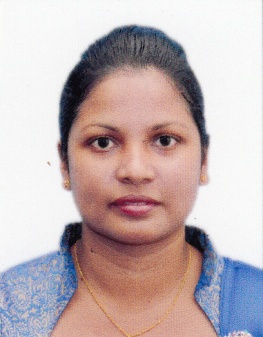 ObjectiveTo employ my knowledge and experience with the intention of securing a professional career with opportunity for challenges and career advancement, while gaining knowledge of new skills and expertise.EducationPassed G.C.E. Ordinary Level Examination     2001Passed G.C.E. Advanced Level Examination    2004 Bachelor of Arts (General) University of Sri Jayawardenepura, Sri Lanka   2007-2011Training CoursesProfessional English Part-time course at National Youth Services Council, Maharagama Training Centre 2006 Followed BTEC. Dip in ICT at IDM Computer Studies (Pvt) Ltd. 2009Office Systems & Land Training at Land Commissioner General’s Department on 18.11.2013 – 20.11.2013Office Systems & File Maintainance Training at Land Commissioner General’s Department on 24.02.2014 – 25.02.2014 Office Management & Development of Attitudes Training Course conducted by Sri Lanka Institute of Development Administration on 04.08.2014 – 08.08.2014Government Accounting Procedure Training Course conducted by Sri Lanka Institute of Development Administration on 17.10.2014Disciplinary Procedure Training Course conducted by Sri Lanka Institute of Development Administration on 18.01.2016 – 20.01.2016Quality Circle Training programme conducted by National Productivity Secretariat on 25.02.2016 Maintain of Personal File Training Course conducted by Skills Development Fund Ltd under Ministry of Skills Development & Vocational Training on 05th & 06th December 2016Working Experience Worked as an Employee 2004 November to 2007 at CBL FoodsWorked as a Management Assistant at Sanasa Bank in NawagamuwaWorked as a Graduate Trainee at Land Commissioner General’s Department 2012 to 2013 Worked as a Development Officer at Land Commissioner General’s Department 2013 to presentExtra Curricular ActivitiesFormer Secretary of Sinhala Literary Association of the School Leader of the class grade 10 - 11 (2000-2001)Membership of the School Netball teamParticipated as an Examiner, Sri Lanka Technological Service Colonization Officer Grade III Efficiency Bar Exam held on 04.04.2015Skills  &  StrengthensGood leadership of any society.Presentation skills along with well developed interpersonal and management skills.Ability to work independently and as a team.Ability to work under pressure.            I hereby certify that the particulars stated above are true and accurate.                   curriculum  vitae    Personal informationName:GeethaniGeethani.367274@2freemail.com  